Metodické doporučení: Co dělá dobrého sportovce________________________________________________________Inspirace pro žáky 1. stupně ZŠ. Námět Co dělá dobrého sportovce poskytuje možnost podpory osobnostně-sociálního rozvoje žáků. Učitel může se žáky společně přemýšlet nad vlastnostmi, které potřebuje sportovec, a to nejen sportovec, který se účastní olympiády, ale každý, kdo se sportu věnuje, třeba i na amatérské úrovni. Žáci si mohou uvědomit, že jsou to vlastnosti, které pomáhají překonávat překážky, a to nejen ve sportu. Chovat se férově se hodí i mimo sportoviště. Metodické doporučení je určeno pro práci ve skupinách po 3–4 žácích.Krátká tříminutová videa jsou vhodnou formou, jak žákům představit jednotlivé vlastnosti: Video: Fair playVideo: Energie a odpočinekVideo: SoutěživostVideo: VytrvalostVideo: Síla lidské mysliVideo: Být součástí týmuVideo: Když je tělo silnéVideo: Jednota těla a dušeUčitel postupně představuje klíčová slova – indicie, podle nichž mají žáci uhodnout téma, kterému se budou věnovat. Jsou to zároveň názvy některých videí.VYTRVALOST, ENERGIE A ODPOČINEK, SOUTĚŽIVOST, TÝM, SÍLA, FAIR PLAYNásledovat bude společná diskuse na téma, jakým sportům se žáci věnují a jaké dovednosti a vlastnosti k nim potřebují.Ve skupině žáci vytvoří myšlenkovou mapu na téma, co dělá dobrého sportovce. Pro tvorbu myšlenkové mapy v papírové podobě se osvědčuje tento postup:Každý člen skupiny samostatně po určenou dobu (3 minuty) zapisuje na lístečky slova či slovní spojení (1 lísteček = jedno slovo či slovní spojení), která ho k tématu napadají.Členové skupiny si navzájem představí, co zapsali. Pokud se neshodnou, zda slovo k tématu patří, měl by ten, kdo ho zapsal, zdůvodnit proč. Vyřadí slova, která mají stejná.Skupina roztřídí slova do kategorií podle vlastních kritérií a nalepí je na velký formát do podoby myšlenkové mapy, ve které zakreslí propojení jednotlivých pojmů.Myšlenkovou mapu lze tvořit i online pomocí různých aplikací. Následuje postupné sledování vybraných videí. Pokud jsou ve škole k dispozici digitální technologie a vhodné podmínky, sledují žáci videa samostatně ve skupinách.Po zhlédnutí každého videa si žáci do svojí myšlenkové mapy mohou doplnit libovolné informace, které je zaujaly.Skupiny si navzájem představí svou myšlenkovou mapu.Poté proběhne společné zamyšlení a diskuse, které z vlastností se hodí i jindy než při sportování a proč.Žáci se pak budou věnovat individuálnímu psaní na téma:„Jsem rád, že mám/dokážu… (vybraná vlastnost), protože…“„Chtěl bych mít/dokázat… (vybraná vlastnost), protože…“Žáci si uvozující větu sami vyberou.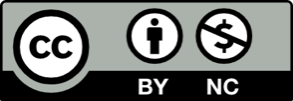 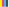 